АДМИНИСТРАЦИЯ МУНИЦИПАЛЬНОГО ОБРАЗОВАНИЯ«МОНАСТЫРЩИНСКИЙ РАЙОН» СМОЛЕНСКОЙ ОБЛАСТИР А С П О Р Я Ж Е Н И Еот ___18.09.2018 г___. № ___0220-р___О внесении изменения в распоряжение от 06.07.2016 № 0195-р (в редакции распоряжения № 0269-р от 29.09.2017) «Об утверждении Перечня муниципального имущества муниципального образования «Монастырщинский район» Смоленской области, подлежащего передаче во владение и (или) пользование субъектам малого и среднего предпринимательства»В соответствии с Федеральным законом от 24.07.2007 № 209-ФЗ «О развитии малого и среднего предпринимательства в Российской Федерации», Федеральным законом от 22 июля 2008 года № 159-ФЗ «Об особенностях отчуждения недвижимого имущества, находящегося в государственной собственности субъектов Российской Федерации или в муниципальной собственности и арендуемого субъектами малого среднего предпринимательства, и о внесении изменений в отдельные законодательные акты Российской федерации», Порядком формирования, ведения и обязательного опубликования Перечня муниципального имущества муниципального образования «Монастырщинский район» Смоленской области, предназначенного для оказания имущественной поддержки субъектам малого и среднего предпринимательства и организациям, образующим инфраструктуру поддержки субъектов малого и среднего предпринимательства, утвержденного решением Монастырщинского районного Совета депутатов от 29 июня 2016 года № 34,	1. Внести изменения в распоряжение Администрации муниципального образования «Монастырщинский район» Смоленской области от 06.07.2016 № 0195-р (в редакции распоряжения № 0269-р от 29.09.2017) «Об утверждении Перечня муниципального имущества муниципального образования «Монастырщинский район» Смоленской области, подлежащего передаче во владение и (или) пользование субъектам малого и среднего предпринимательства», изложив приложение № 1 к распоряжению в новой редакции (прилагается).	2. Разместить настоящее распоряжение в сети «Интернет» на официальном сайте Администрации муниципального образования «Монастырщинский район» Смоленской области.Глава муниципального образования «Монастырщинский район»Смоленской области									    В.Б. ТитовПриложение № 1 к распоряжению Администрации муниципального образования «Монастырщинский район» Смоленской области от 06.07.2016 № 0195-р (в редакции распоряжений № 0269-р от 29.09.2017, № 0220-р от 18.09.2018)ПЕРЕЧЕНЬимущества муниципального образования «Монастырщинский район» Смоленской области, предназначенного только для предоставления его во владение и (или) пользование на долгосрочной основе субъектам малого и среднего предпринимательства и организациям, образующим инфраструктуру поддержки субъектов малого и среднего предпринимательства№п/пВид объекта учета (здание, строение, сооружение, нежилое помещение, оборудование, машина, механизм, установка, транспортное средство и т.д.)Местонахождение (адрес) объектаТехнические характеристики объекта учета, год постройки (выпуска), площадь помещения, кадастровый номер и т.д.БалансодержательЦель использования объекта при сдаче в аренду в соответствии с назначением объекта учетаПримечание (в том числе сведения по обременению)1.Часть помещения в зданииСмоленская область, п. Монастырщина, ул. Школьная, д. 1 Б.Площадь помещения- 58,8 кв.м. год ввода в эксплуатацию – 1955 кадастровый номер 67:12:0010206:22МБОУ Монастырщинская средняя общеобразовательная школа им. А.И. КолдуноваДля использования в соответствии с уставной деятельностью арендаторанет2.Часть помещения в зданииСмоленская область, п. Монастырщина, ул. Школьная, д. 1 Б.Площадь помещения – 47,3 кв.м, год ввода в эксплуатацию – 1955 кадастровый номер 67:12:0010206:22МБОУ Монастырщинская средняя общеобразовательная школа им. А.И. КолдуноваДля использования в соответствии с уставной деятельностью арендаторанет3.Часть помещения в зданииСмоленская область, п. Монастырщина, ул. Школьная, д. 1 Б.Площадь помещения – 47,9 кв.м, год ввода в эксплуатацию – 1955, кадастровый номер 67:12:0010206:22МБОУ Монастырщинская средняя общеобразовательная школа им. А.И. КолдуноваДля использования в соответствии с уставной деятельностью арендаторааренда4.Часть помещения в зданииСмоленская область, п. Монастырщина, ул. Школьная, д. 1 Б.Площадь помещения – 49,8 кв.м, год ввода в эксплуатацию – 1955 кадастровый номер 67:12:0010206:22МБОУ Монастырщинская средняя общеобразовательная школа им. А.И. КолдуноваДля использования в соответствии с уставной деятельностью арендаторанет5.Часть помещения в зданииСмоленская область, п. Монастырщина, ул. Школьная, д. 1 Б.Площадь помещения – 48,00 кв.м, год ввода в эксплуатацию – 1955 кадастровый номер 67:12:0010206:22МБОУ Монастырщинская средняя общеобразовательная школа им. А.И. КолдуноваДля использования в соответствии с уставной деятельностью арендаторанет6.Помещение (в физкультурно-оздоровительном комплексе)Смоленская область, п. Монастырщина, ул. Ленинская, д. 46Площадь помещения – 362,7 кв.м., год ввода в эксплуатацию – 1965Муниципальное бюджетное культурно-спортивное учреждение «Юность»Для использования в соответствии с уставной деятельностью арендаторааренда7.Помещение (в физкультурно-оздоровительном комплексе) Смоленская область, п. Монастырщина, ул. Ленинская, д. 46Площадь помещения – 21,6 кв.м, год ввода в эксплуатацию – 1965Муниципальное бюджетное культурно-спортивное учреждение «Юность»Для использования в соответствии с уставной деятельностью арендаторааренда8.Земельный участокСмоленская область, пгт. Монастырщина, ул. РеволюционнаяПлощадь – 528 кв.м., кадастровый номер 67:12:0010201:162Администрация муниципального образования «Монастырщинский район» Смоленской областиПроизводственная деятельностьаренда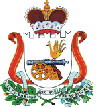 